Программа воспитания МБДОУ ЦРР детского сада №2  «СолнышкоСодержание1.Пояснительная записка.2.Нормативно-правовое и информационное обеспечение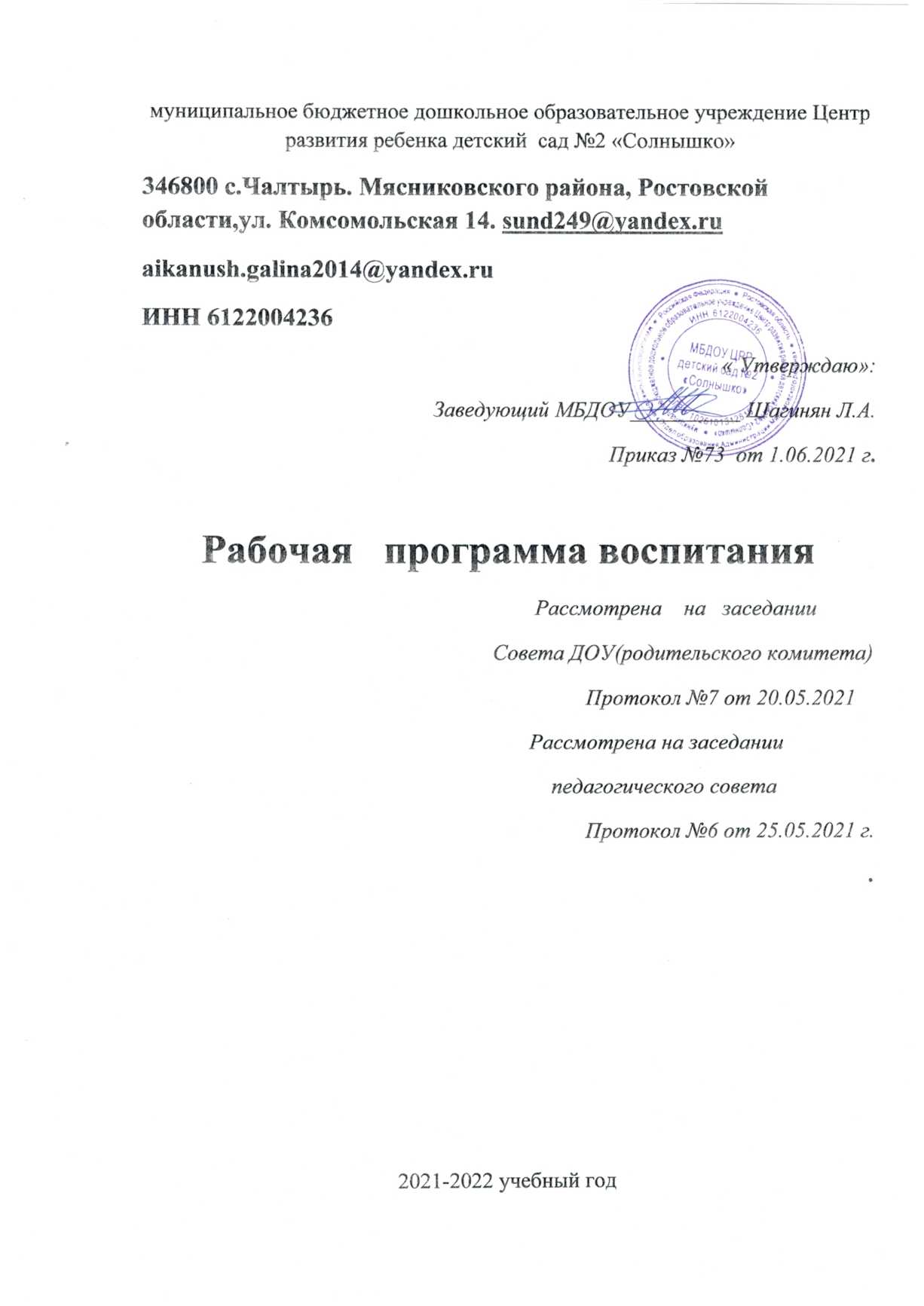 3. Особенности воспитательного процесса в детском саду4. Цель и задачи воспитания5. Виды, формы и содержание воспитательной деятельности6. Основные направления самоанализа воспитательной работы                       ПОЯСНИТЕЛЬНАЯ ЗАПИСКАПрограмма воспитания является обязательной частью основной образовательной  программы МБДОУЦРР детского сада№2  «Солнышко» Программа обеспечивает реализацию Федерального закона от 31 июля 2020года № 304-ФЗ «О внесении изменений в Федеральный закон «Об образовании в Российской Федерации» по вопросам воспитания обучающихся». При составлении Программы воспитания,использованы «Примерная программа воспитания» (одобрена решением Федерального учебно-методического объединения по общему образованию Министерства просвещения России(протокол от 2 июня 2020 года № 2/20), внесена в Реестр примерных основных общеобразовательных программ и размещена на сайте https://fgosreestr.ru/, «Стратегия развития  воспитания в Российской Федерации на период до 2025 года».Программа воспитания направлена на решение вопросов гармоничного вхождения воспитанников в социальный мир и налаживания взаимоотношений  с окружающими их людьми.В центре программы воспитания в соответствии с Федеральными государственными образовательными стандартами дошкольного образования (далее – ФГОС ДО) находится одна из ключевых задач: формирование общей культуры личности детей, в том числе ценностейздорового образа жизни, развития их социальных, нравственных, эстетических, интеллектуальных, физических качеств, инициативности, самостоятельности и ответственности ребенка (1.6.б ФГОСДО)Нормативно-правовое и информационное обеспечение*Конституция Российской Федерации (ред. от 04.07.2020г.) ст.67.1 , п.4;* Федеральный закон Российской Федерации от 29.12.2012 г. № 273-ФЗ«Об образовании в Российской Федерации»;* Федеральный закон от 31.07.2020 г. № 304-ФЗ «О внесении изменений вФедеральный закон «Об образовании в Российской Федерации» повопросам воспитания обучающихся;* Федеральный государственный образовательный стандарт дошкольногообразования, утвержден приказом Министерства образования и наукиРоссии от 17 октября 2013г. № 1155;* Указ Президента Российской Федерации Путина В.В. от 07.05.2018 №204 «О национальных целях и стратегических задачах развитияРоссийской Федерации на период до 2024 года»;* Стратегия развития воспитания в Российской Федерации на период до2025, утверждена распоряжением Правительства Российской Федерацииот 29 мая 2015 г. № 996-р;* Примерная основная общеобразовательная программа дошкольного образования «Детство» Института детства РГПУ им.Герцена, обновленный вариант 2011г.Т.И.Бабаева,А.Г.Гогоберидзе…* Методические рекомендации по разработке программ воспитанияФГБНУ «Институт стратегии развития образования Российской академииобразования» http://form.instrao.ru*Основная образовательная программа дошкольного образования на 2018-23г.всоответствии с требованиями федерального государственногообразовательного стандарта дошкольного образования, утвержденногоприказомМинобрнауки России от 17.10.2013 № 1155 (далее – ФГОС ДО).Воспитание — это выработка определенного мировоззрения и поведения, гармоническое развитие человеческой личности. Воспитание предусматривает комплекс физического, умственного, нравственного, трудового, эстетического развития ребенка. Однако соотношения между этими сторонами развития в дошкольной педагогике несколько иные, чем в педагогике школьного возраста: физическое воспитание детей до 7 лет выступает на первый план, а умственное воспитание, хотя и играет важную роль, не может занимать такое место, как в школе. В дошкольном возрасте закладываются основы характера человека, но детям еще недоступна система понятий, идей, лежащих в основе нравственного воспитания. Привитие трудолюбия рассматривается как метод воспитательного воздействия: развитие самостоятельности, радостный труд по уходу за растениями, животными, помощь старшим, самообслуживание. Большое значение в этом возрасте придается эстетическому воспитанию, формированию художественного вкуса. Все 5 видов воспитания проводятся в основном в форме игры, интересных специальных занятий с детьми в соответствии с возрастными особенностями.Физическое, умственное, нравственное, трудовое и эстетическое воспитание осуществляются параллельно. Все эти линии развития настолько связаны между собой, что проводимое специальное занятие не может отвечать задачам только, например, умственного или нравственного воспитания. Проводя с дошкольниками праздник 1 Мая, мы говорим им о дружбе народов — нравственное воспитание, о весне и цветах — эстетическое воспитание, дети читают стихи — умственное воспитание, с ними проводится подвижная игра — физическое воспитание.Воспитание детей ведется на основе научных методов и принципов: последовательно — от легкого к трудному, от простого к сложному, от близкого к далекому, от конкретного к абстрактному. В дошкольной педагогике используют определенные методы: наблюдение, естественный педагогический эксперимент, изучение дневников родителей и воспитателей по наблюдению за детьми, беседы с детьми и их родителями, изучение произведений детского творчества, а также различные виды контроля за физическим и нервно-психическим развитием ребенка.Физическое воспитание — это целостная система, в которой сочетаются охрана и укрепление здоровья, совершенствование функций организма ребенка, его полноценное физическое развитие. Физическое воспитание направлено на своевременное формирование у детей двигательных навыков, умений, физических качеств: развития интереса к различным доступным ребенку видам двигательной деятельности и положительных нравственно-волевых черт личности.Для осуществления задач физического воспитания детей необходимы следующие условия: - соблюдение гигиенических правил;- регулярное, достаточное и полноценное питание;- устойчивый правильный режим, создающий возможности для нормальной жизни ребенка, его активной деятельности, проведения с ним подвижных игр и занятий.При выполнении этих условий следует соблюдать единство и согласованность оздоровительной и воспитательной работы в семье и в детских учреждениях.Умственное воспитание — это формирование у детей представлений о простейших явлениях природы и общественной жизни, совершенствование ощущений и восприятий, развитие внимания, воображения, мышления, речи, игры. Умственное воспитание не сводится только к расширению объема приобретаемых детьми знаний, но также развивает любознательность и умственные способности, формирует простейшие способы умственной деятельности и вырабатывает волевые реакции и поведение ребенка.Ежедневная умственная нагрузка необходима для развития и укрепления здоровья ребенка, так как она способствует стремлению детей к творческой деятельности. Стремление к поиску целенаправленной деятельности, как известно, проявляется в самом раннем детстве.Для правильного умственного развития детей необходимо:- наличие соответствующих игрушек и пособий для проведения специальных занятий и самостоятельной игры;- положительное общение детей со взрослыми и между собой;- своевременное развитие у детей органов чувств, ощущений, восприятий, представлений, т. е. формирование сенсорной культуры;- развитие речи, умение слушать и пересказывать;- развитие игры и других видов деятельности детей.Умственное воспитание осуществляется путем обучения детей на занятиях и в жизни (в играх, труде и т. д.). Большое значение имеет своевременное развитие устной речи: пополнение запаса слов, обучение правильному произношению, грамматическому строю и т. д. Для развития внимания, памяти и других познавательных процессов личности необходимо разнообразить жизнь ребенка ежедневно и особенно в праздничные дни, проводя с ними занятия и игры. А. М. Горький говорил, что игра является путем к познанию мира, в котором дети живут и который призваны изменить. То же можно сказать и о других видах деятельности, в процессе которых происходит развитие детей.Нравственное воспитание — это формирование положительных черт характера человеческой личности, которые, определяют моральный облик советского человека.Ребенок с первых дней жизни связан с окружающими его людьми и общается с ними, в результате чего и возникают первые симпатии к людям. Позже его интересует вопрос, что хорошо и что плохо. Дети присматриваются к поступкам своих товарищей и взрослых. Таким образом, постепенно в представлении детей создаются моральные мотивы поведения, которые нередко имеют еще весьма наивный характер. Для правильного нравственного воспитания необходимо:- установление правильных взаимоотношений между детьми, а также между детьми и взрослыми;- четкое выполнение режима и сохранение положительного эмоционального состояния ребенка;- привитие любви к родной природе (это является основой воспитания патриотизма), к окружающим людям, к городу или селу, где ребенок находится, к дому, где он живет, и т. д.;- воспитание организованности и культуры поведения ребенка.С самого раннего детства следует развивать у детей умение доводить начатое дело до конца (например, все кольца надеть на стержень пирамидки), преодолевать встречающиеся затруднения (например, сделать некоторое усилие, чтобы перешагнуть канавку; немного подождать, когда дадут желаемую игрушку), спокойно относиться к неудачам и небольшим неприятностям (например, разлил суп или слегка ушибся). Необходимо воспитывать любознательность, сосредоточенность и многое другое, что лежит в основе характера человека.Трудовое воспитание является частью нравственного воспитания. В связи с тем, что труд взрослого человека является его основной деятельностью, этот вид развития личности следует рассматривать как составную часть воспитания подрастающего поколения. Уже в дошкольном возрасте формируются такие качества ребенка, как трудолюбие, целенаправленность, организованность, умение преодолевать трудности, а также воспитываются аккуратность и вкус к хорошо выполненной работе.Основная задача — это воспитать активного полезного человека для нашего общества. Для этого необходимо:- наличие пособий для активизации трудовой деятельности;- показ, пояснение и упражнение в действиях;- спокойная деловая обстановка, учитывающая возможности ребенка;- развитие самостоятельности у детей;- поощрение желания помогать старшим и своим товарищам;- постоянство требований к последовательности выполнения, к качеству трудовых действий и результату;- развитие творчества в формировании трудовых навыков.Систематическое участие в трудовой деятельности повышает общее развитие детей, придает им уверенность в своих силах, формирует стремление преодолевать посильные трудности и получать удовлетворение от проделанной работы.Эстетическое воспитание — это развитие художественного вкуса, привитие любви к прекрасному, к искусству, формирование творческой активности личности. Оно обеспечивает всестороннее развитие гармоничной личности, являясь частью гуманистического воспитания. Ранний возраст является подготовительным этапом к эстетическому освоению окружающего мира. Ребенок радостно реагирует пока только на отдельные наиболее яркие игрушки, предметы, на ритмические движения, музыкальные звуки. Позже восприятие красивого, приятного, произведений искусства совершенствуется. Используя разные виды искусства, воспитатель формирует у ребенка восприимчивость ко всему доброму и красивому, обогащает его духовный мир. Осуществляется это благодаря следующим условиям:- эстетика окружающей среды (здание детского учреждения, групповая комната, игрушки, одежда ребенка и окружающих его людей, домашняя обстановка и др.);- оснащение педагогического процесса необходимыми для эстетического развития детей пособиями, материалами, музыкальными инструментами;- приобщение ребенка к истинной красоте природы, живописи, музыке, что ляжет в основу формирования эстетического вкуса и эстетических чувств, восприятий, суждений;- создать условия для активной деятельности детей;- учет индивидуальных способностей детей к творчеству;Эстетическое воспитание должно осуществляться всеми имеющимися воспитательными средствами изобразительного, музыкального искусства, через литературу и народное творчество и т. д.Физическое, умственное, нравственное, трудовое, эстетическое воспитание осуществляется в соответствии с определенными принципами дошкольной педагогики:активностью и интересом, сознательностью, наглядностью, последовательностью и систематичностью, индивидуальным подходом к детям.Активность является естественной потребностью ребенка, но ее надо умело направлять, поощрять к самостоятельной деятельности, развивая интерес к тому, что он делает, не подавляя инициативы.Весьма внимательного и осторожного подхода требует воспитание сознательности. Следует считаться с возможностями ребенка, так как многое он воспринимает на веру, полагается на авторитет взрослых, обладает большой внушаемостью и стремлением подражать. Поэтому нельзя подменять сознание ребенка слепым подчинением авторитету взрослого или выработкой автоматической привычки. Действия должны быть осознанными и разумными.Немаловажное значение в работе с детьми имеет принцип наглядности, вытекающий из особенностей детского восприятия и мышления. Великий русский педагог К. Д. Ушинский отмечал, что если ребенка учить запоминать неизвестные ему слова, не показывая предметы или картинки, то он долго и напрасно будет мучиться над ними, но, связав с картинками даже 20 таких слов, ребенок усваивает их на лету.Принцип систематичности и последовательности получил свое отражение во всей работе детских учреждений: в организации режима, проведении специальных занятий и т. д.Неповторимость каждой человеческой личности обязывает воспитателей учитывать индивидуальные особенности детей. Воспитывая коллектив, надо рассматривать детей не как сумму однородных единиц, а как самостоятельную, достойную, ценную личность.Основная  цель  педагогической работы МБДОУЦРР детского сада №2  «Солнышко»Цель воспитания – введение дошкольника в мир культуры, сохранение и укрепление психического и физического здоровья, индивидуальности, создание условий для разностороннего развития его способностей.Направленность воспитания -  развитие самостоятельности, познавательной коммуникативной активности, социальной уверенности и ценностных ориентаций, определяющих поведение, деятельность и отношение ребенка к миру.Задачи воспитания- Создавать условия для становления, развития и совершенствования   интеллектуальных возможностей дошкольников средствами  воспитательной работы.- Развивать способности дошкольников в самых различных видах детской деятельности.- Формировать у дошкольников понимание значимости здоровья для собственного самоутверждения.- Воспитывать нравственную культуру, основанную на самовоспитании и самосовершенствовании.-Воспитывать любовь к Родине.-Воспитывать  сознательную  дисциплину, нравственные качества дошкольников через вовлечение в общую работу.- Формировать у воспитанников общественную  активность, самостоятельность, инициативу и творчество через активное участие в общественной жизни и труде на общую пользу.-Выявлять индивидуально - психологические и творческие способностей;-Приобщать к здоровому образу жизни.-Развивать эстетический вкус, повышать культуру общения, культуру поведения.-Приобщать воспитанников к региональной, национальной и мировой культуре.-Воспитывать  потребность в созидательной деятельности, творческом развитии, положительном отношении к труду как средству самоутверждения.Особенности расположения и  социального окружения ДОУ.Следует заметить,что в словах  «Я люблю свой край»нет ничего поверхностного или искусственного. Напротив, они отражают существенные человеческие свойства… «Местные»   черты поведения человека  есть таинственное отражение  того, что запечатлелось в нем в годы детства.Мария Монтессори.МБДОУ ЦРР детский сад №2  «Солнышко» располагается вс. Чалтырь, центре Мясниковского района, где 90% населения армянской национальности. Живя  на донской земле более 240 лет, население   сохранило свой местный диалект, но  основное общение, письменность и  язык обучения- это русский.  В учебных заведениях преподается литературный армянский  язык как факультатив.Будучи многонациональным, район сохранил свой статус, христианскую веру, обычаи, фольклор, культуру,  историю своего народа, привезенные из древнего Ани и из Крыма.Дети  дошкольного возраста живут в поликультурном обществе и поэтому, основными компонентами  социального развития являются воспитание  этнотолерантности,  гражданственности,  нравственности ипатриотизма.Задачи воспитания  любви к родному краю:1.Развивать  интерес к родному селу,его достопримечательностям, событиям прошлого и настоящего.2.Воспитывать эмоциональное отношение к красоте родной природы.3.Воспитывать чувство гордости, бережное отношение к родному краю, гордости за  историю, культуру, уважение к обычаям, традициям армянского и русского народов.4.Воспитывать интерес к жизни известных и знаменитых людей нашего села.Средства этнокультурного воспитания дошкольников:1.Народная культура.2.Устное народное  творчество.3.Декоративно- прикладное искусство двух народов.4.Поликультурное пространство музея.Задачи воспитания этнотолерантности:1.Воспитывать у детей миролюбие,принятие и понимание других людей,независимо от их национальности, языка, вероисповедания.2.Воспитывать негативное отношение к насилию и агрессии в любой форме,в том числе и национальному признаку.3.Воспитывать  способность к толерантному общению, к позитивному взаимодействию с людьми разных стран, этносов.4.Обеспечивать накопление опыта субъекта деятельности и поведения в процессе освоения народной культуры и искусства.Интеграция краеведческого содержания  осуществляется  в разных видах совместной  и самостоятельной деятельности:-дети участвуют в целевых прогулках по селу, изучают достопримечательности села;-изучают  правила пешехода в нашем селе;-изучают символику области и района, страны;-участвуют в играх- путешествиях по краю, глобусу, карте…-участвуют в совместном с педагогами труде по благоустройству участков;-собирают коллекции «Цветы наших клумб»,  «Лекарственные растения»,  «Наши семейные  традиции»,  «Национальные блюда донских армян»,  «Мы все дети одной страны»- фотоальбом.-знакомятся с устным народным творчеством, музыкальным и изобразительным искусством, народными игрушками и способами их изготовления, народными праздниками;- участвуют в проектной и   поисковой деятельности  по изучению родного края.Педагогами созданы  долгосрочные проекты  «Мясниковский район- моя малая родина»,    «Музыкальная культура   армян дона  и донских казаков», «Развитие речи  дошкольников в условиях двуязычия»-участвуют с родителями и воспитателями в социально- значимых мероприятиях села, в  районных  акциях, конкурсах:День защиты детей, День Победы, Ночь музеев,  детские праздники  , конкурсы  на лучший рисунок : «Край  родной»,  «Спасибо деду за Победу», «Эколята- дошколята»  ,«У Светофора нет каникул», «Безопасное колесо»…Социальные партнеры:Условия взаимодействия с социальными партнёрами создаютвозможность расширять воспитательную и культурно-образовательнуюсреду и влиять на широкий социум, гармонизируя отношенияразличныхсоциальных групп, получая определенные социальные эффектыобразовательной деятельности. Предметом взаимодействия и сотрудничества является ребенок, его интересы, заботы о том, чтобыкаждое педагогическое воздействие, оказанное на него, было грамотным, профессиональным и безопасным. Внешние связи и взаимоотношения в  нашем детском саду строятся с учетом интересов детей, родителей и педагогов.Коллектив детского сада строит связи с социумом на основе следующихпринципов:- установления коммуникаций между детским садом и социумом ввопросах воспитания и образования- учет запросов общественности- принятиявоспитательно-образовательных действий детского сада исоциального окружения.-МОУ СОШ «1,№2, №3, №5,№11. -совместные мероприятия в рамках Единой программы  преемственности обучения и воспитания- День знаний, День добрых дел. Изучение ПДД совместно с  школьной командой ЮПИД ;- ДДТ(дом детского творчества)- посещение различных кружков по интересам;-РДК(районный дом культуры)- развлекательные мероприятия;-ДШИ(детская школа искусств)- посещение детьми музыкальных и художественных классов, выступление  воспитанников  с концертом, приветствие наших детей на юбилейных и торжественных  мероприятиях; -сотрудничество с историко- этнографическим музеем Мясниковского района;- посещение экспозиций, изучение истории, культуры и быта армян, посещение картинной галереи  с  работами местных художников.-изучение достижений местных спортсменов, историей греко- римской борьбы в районе;-ежегодное традиционное  совместное фольклорное   мероприятие«Предания старины глубокой»-сотрудничество с церковью СурбАмбарцум-фольклорные и обрядовыепраздники «Вардавар»,  «Задиг», -сотрудничество с ГАИ ГИБДД  - совместные детские праздники, игры, тренинги,консультации и семинары  инструкторами по пропаганде ГИБДД  с детьми и взрослыми.Особенностивоспитательного процесса в детском садуВедущей в воспитательном процессе является игровая деятельность. Игра широко используется  как самостоятельная форма работы с детьми и как эффективное средство и метод развития, воспитания и обучения в других организационных формах. Приоритет отдается творческим играм (сюжетно-ролевые, строительно-конструктивные, игры-драматизации и инсценировки, игры с элементами труда и художественной деятельности) и игры с правилами (дидактические, интеллектуальные, подвижные, хороводные т.п.).Отдельное внимание уделяется самостоятельной деятельности воспитанников. Ее содержание и уровень зависят от возраста и опыта детей, запаса знаний, умений и навыков, уровня развития творческого воображения, самостоятельности, инициативы, организаторских способностей, а также от имеющейся материальной базы и качества педагогического руководства. Организованное проведение этой формы работы обеспечивается как непосредственным, так и опосредованным руководством со стороны воспитателя.Индивидуальная работа с детьми всех возрастов проводится в свободные часы (во время утреннего приема, прогулок и т.п.) в помещениях и на свежем воздухе. Она организуется с целью активизации пассивных воспитанников, организации дополнительных занятий с отдельными детьми, которые нуждаются в дополнительном внимании и контроле.Воспитательный  процесс организуется в развивающей среде, которая образуется совокупностью природных, предметных, социальных условий и пространством собственного «Я» ребенка. Среда обогащается за счет не только количественного накопления, но и через улучшение качественных параметров эстетичности, гигиеничности, комфортности, функциональной надежности и безопасности, открытости изменениям и динамичности, соответствия возрастным и половым особенностям детей, проблемной насыщенности и т.п. Воспитатели заботятся о том, чтобы дети свободно ориентировались в созданной среде, имели свободный доступ ко всем его составляющим, умели самостоятельно действовать в нем, придерживаясь норм и правил пребывания в различных помещениях и пользования материалами, оборудованием.Формы и методы работы- Беседы- Игровые тренинги- Праздники- Игровые и конкурсные программы- Викторины, познавательные игры- Метод самореализации- Метод воспитывающих ситуаций- Метод соревнования2 – 3 года	- Воспитывать доброжелательные взаимоотношения детей, развивать эмоциональную отзывчивость,  привлекать к конкретным действиям помощи, заботы, участия (пожалеть, помочь, ласково обратиться). - Воспитывать самостоятельность, уверенность, ориентацию на одобряемое взрослым поведение. -Воспитывать положительные отношение между детьми, основанных на общих интересах к действиям с игрушками, предметами и взаимной симпатии. -Воспитывать  эмоциональную отзывчивость, любовь к родителям, близким людям. -Вызывать эмоциональный отклик на дела и добрые поступки людей.  -Воспитывать интерес к фольклорным текстам, народным играм, игрушкам -Воспитывать интерес к труду взрослых в детском саду и в семье.  4-5лет-Воспитывать бережное отношение к предметам и игрушкам, как результатам труда взрослых. -Воспитывать интерес к миру природы. -Воспитывать доброжелательное отношение к взрослым и детям, проявлять интерес к действиям и поступкам людей, желание помочь, порадовать окружающих.-Воспитывать культуру общения со взрослыми и сверстниками, желание выполнять общепринятые правила здороваться, прощаться, благодарить за услугу и т.д.).- Воспитывать отрицательное отношение к жадности, грубости.-Воспитывать  интерес к родному городу и стране, к общественным праздниками событиям.-Воспитывать  интерес к культурным традициям русского народа, фольклору России; народным промыслам, предметам старинного быта, народному костюму.-Воспитывать любовь к родной природе и бережное отношение к живому.-Воспитывать уважение и благодарность взрослым за их труд, заботу о детях.-Воспитывать культуру поведения и общения детей, привычку следовать общепринятым правилам и нормам поведения. 6-7лет-Воспитывать доброжелательное отношение к людям, уважение к старшим, дружеские взаимоотношения со сверстниками, заботливое отношения к малышам. -Воспитывать гражданско - патриотические чувства на основе сопричастности к событиям в жизни города, страны. -Прививать любовь к самобытной культуре Мясниковского района; -Воспитывать уважение и гордость к защитникам Отечества. -Воспитывать уважение и благодарность к людям, создающим своим трудом разнообразные материальные и культурные ценности, необходимые современному человеку для жизни. -Воспитывать созидательное  отношение к природе. -Воспитывать гуманистическую направленность поведения социальные чувства, эмоциональную отзывчивость, доброжелательность. -Воспитывать привычки культурного поведения и общения с людьми, основы этикета, правила поведения в общественных местах, соблюдение моральных и этических норм.-Воспитывать социальную активность, желание на правах старших участвовать в жизни детского сада заботиться о малышах, участвовать в оформлении детского сада к праздникам и пр.-Воспитывать  чувство гордости за свою семью, умение выразить близким свою любовь, внимание, готовность помочь.-Воспитывать  уважение к культурному наследию и традициям народа России, воспитывать желание сохранять и приумножать наследие предков-Воспитывать  толерантность по отношению к людям разных национальностей. -Воспитывать  уважение,  гордость, сопереживание, симпатию к защитникам Родины, поддерживать интерес к русской военной истории.-Воспитывать интерес к  труду,  желание оказывать помощь взрослым, бережное отношение к результатам их труда.основа достойной и благополучной жизни страны, семьи и каждого человека, о разнообразии и взаимосвязи видов труда и профессий.Представляется целесообразным выделение нескольких групппринципов формирования программы  на основе требований ФГОС ДО1. Поддержка разнообразия детства, сохранение уникальности иСамоценностидетства как важного этапа в общем развитии человека,самоценностьдетства - понимание (рассмотрение) детства как периодажизни значимого самого по себе, без всяких условий; значимого тем, чтопроисходит с ребенком сейчас, а не тем, что этот период есть периодподготовки к следующему периоду.2. Личностно-развивающий и гуманистический характервзаимодействия взрослых (родителей - законных представителей),педагогических и иных работников ДОУ) и детей.3. Уважение личности ребенка.4. Реализация программы в формах, специфических для детей даннойвозрастной группы, прежде всего в форме игры, познавательной иисследовательской деятельности, в форме творческой активности,обеспечивающей художественно-эстетическое развитие ребенка.Основные принципы дошкольного воспитания:1. Полноценное проживание ребенком всех этапов детства(младенческого, раннего и дошкольного возраста), обогащение(амплификация) детского развития.2.Построение воспитательной работы  на основеиндивидуальных особенностей каждого ребенка.3.Содействие и сотрудничество детей и взрослых, признание ребенкаполноценным участником (субъектом) отношений.4.Поддержка инициативы детей в различных видах деятельности.5. Сотрудничество ДОУ с семьей.6.Приобщение детей к социокультурным нормам, традициям семьи,общества и государства. 7.Формирование познавательных интересов и познавательныхдействий ребенка в различных видах деятельности.8.Возрастная адекватность дошкольного воспитания(соответствиеусловий, требований, методов возрасту и особенностям развития).9.Учет этнокультурной ситуации развития детей.Отдельное внимание уделяется самостоятельной деятельностивоспитанников. Ее содержание и уровень зависят от возраста и опытадетей, запаса знаний, умений и навыков, уровня развития творческоговоображения, самостоятельности, инициативы, организаторскихспособностей, а также от имеющейся материальной базы и качествапедагогического руководства. Организованное проведение этой формыработы обеспечивается как непосредственным, так и опосредованнымруководством со стороны воспитателя.Индивидуальная работа с детьми всех возрастов проводится всвободные часы (во время утреннего приема, прогулок и т.п.) впомещенияхи на свежем воздухе. Она организуется с целью активизациипассивных воспитанников, организации дополнительных занятий сотдельными детьми, которыенуждаются в дополнительном внимании иконтроле, например, часто болеющими, хуже усваивающим учебныйматериал при фронтальной работе и т.д.Воспитательный процесс в МБДОУ организуется в развивающейсреде, которая образуется совокупностью природных, предметных,социальных условий и пространством собственного «Я» ребенка. Средаобогащается за счет не только количественногонакопления, но и черезулучшение качественных параметров: эстетичности, гигиеничности,комфортности, функциональной надежности и безопасности, открытостиизменениям и динамичности, соответствия возрастным и гендерным особенностям детей, проблемной насыщенности и т.п. Воспитателизаботятся о том, чтобы дети свободно ориентировались в созданной среде,имели свободный доступ ко всем его составляющим, умелисамостоятельно действовать в нем, придерживаясь норм и правилпребывания в различных помещениях и пользования материалами,оборудованием.Приоритетным в воспитательном процессе МБДОУ являетсяФизическое воспитание и развитие воспитанников. Успех этого направления зависит от правильной организации режима дня,двигательного, санитарно-гигиенического режимов, всех форм работы сдетьми и других факторов. Двигательный режим в течение дня, недели определяется комплексно, всоответствии с возрастом детей. Ориентировочная продолжительностьежедневной двигательной активности малышей устанавливается вследующих пределах: младший дошкольный возраст – до 3–4 часов,старший дошкольный возраст – до 4–5 часов.Оптимизация двигательногорежима обеспечивается путем проведения различныхподвижных, спортивных игр, упражнений, занятий физкультурой,организации детского туризма, самостоятельной двигательнойдеятельности и т.п.Значительное внимание в воспитании детей уделяется труду, какчасти нравственного становления. Воспитательная деятельностьнаправлена на формирование эмоциональной готовности к труду,элементарных умений и навыков в различных видах труда, интереса кмиру труда взрослых людей. Важным аспектом является индивидуальныйи дифференцированный подходы к детской личности (учет интересов,предпочтений, способностей, усвоенных умений, личностных симпатийпри постановке трудовых заданий, объединении детей в рабочиеподгруппы и т.д.) и моральная мотивация детского труда.Для МБДОУ важно интегрировать семейное и общественноедошкольное воспитание, сохранить приоритет семейного воспитания,активнее привлекать семьи к участию в учебно-воспитательном процессе.С этой целью проводятся родительские собрания, консультации, беседы идискуссии, круглые столы, тренинги, викторины, дни открытых дверей,просмотры родителями отдельных форм работы с детьми, кружки,применяются средства наглядной пропаганды (информационныебюллетени, родительские уголки, тематические стенды, фотовыставки идр.), привлекаются родители к проведению праздников, развлечений,походов, экскурсий и др.Воспитательная работа в ДОУ сложна и многообразна: этовоспитание в процессе совместной жизнедеятельности детей и взрослых,воспитание в детском коллективе, педагогическая поддержка, социальнаязащита, многообразная воспитательная работа. Одним из факторов,влияющих на становление личности, является воспитание.Воспитание отождествляется социализацией и понимается каксоциальное явление, функция общества, которая заключается в подготовкеподрастающего поколения к жизни, способности к успешнойсоциализации в обществе. Цель воспитания – это ожидаемые изменения вчеловеке, осуществляемые под воздействием специально подготовленныхи планомерно проведённых воспитательных акций и действий. Идеальнаяцель воспитания в настоящее время – этовсесторонне развита  гармоничная личность. Она является ориентиром возможностей человекаи помогает сформулировать задачи воспитания в разных направленияхмногогранной личности. Всестороннее развитие личности определяетсяследующим образом: -единство нравственного, умственного, физического,эстетического, трудового, экономического, экологического воспитания.Общая цель воспитания достигается посредством решения конкретныхзадач:- приобщение детей к ценностям ЗОЖ;- обеспечение эмоционального благополучия каждого ребёнка;- развитие инициативности, любознательности, произвольности,способности к творческому самовыражению;- стимулирование коммуникативной, познавательной, игровой идругой активности детей в различных видах деятельности;- развитие компетентности в сфере отношений к миру, к людям. Ксебе, включение детей в различные формы сотрудничества;- выявление и развитие задатков, формирование на их основе общих испецифических способностей, индивидуальности.Достижению поставленной цели воспитания дошкольников будетспособствовать решение следующих основных задач:-развитие социальных, нравственных, физических,интеллектуальных, эстетических качеств; -создание благоприятныхусловий для гармоничного развития каждого ребенка в соответствии с еговозрастными, гендерными, индивидуальными особенностями исклонностями;-формирование общей культуры личности, в том числе ценностейздорового и устойчивого образа жизни, инициативности,самостоятельности и ответственности, активной жизненной позиции;-развитие способностей и творческого потенциала каждого ребенка;-организация содержательного взаимодействия ребенка с другимидетьми, взрослыми и окружающим миром на основе гуманистическихценностей и идеалов, прав свободного человека;-воспитание патриотических чувств, любви к Родине, гордости заеедостижения на основе духовно-нравственных и социокультурныхценностей и принятых в обществе правил и норм поведения в интересахчеловека, семьи, общества;-воспитание чувства собственного достоинства в процессе освоенияразных видов социальной культуры, в том числе и многонациональнойкультуры народов России и мира, умения общаться с разными людьми;-объединение воспитательных ресурсов семьи и дошкольнойорганизации на основе традиционных духовно-нравственных ценностейсемьи и общества; -установление партнерских взаимоотношений с семьей,оказание ей психолого-педагогической поддержки, повышение компетентности родителей (законных представителей) в вопросахвоспитания, развития и образования детей.Виды, формы и содержание воспитательной деятельностиПрактическая реализация цели и задач воспитания осуществляется врамках следующих направлений воспитательной работы МБДОУКаждое из них представлено в соответствующем модуле.                      Модуль1.     «Я и моя семья»2–3 года-Имеет первичные представления о себе знает своё имя, свой пол, имена членов своей семьи. -Знает назначение бытовых предметов (ложки, расчёски, карандаша и пр.) и умеет пользоваться ими. 3-4года-Знает своё имя, фамилию, пол, возраст; осознаёт свои отдельные умения и действия. Знает членов своей семьи и ближайших родственников. Называет хорошо знакомых животных и растения ближайшего окружения, их действия, яркие признаки внешнего вида.4-5летИмеет первичные представления о  своём организме. Рассказывает о деятельности членов своей семьи, о произошедших семейных событиях, праздниках, о любимых игрушках, домашних животных. -Беседует о профессиях работников детского сада.5-6лет-Знает свои дату рождения, адрес, номер телефона. -Располагает некоторыми сведениями об организме (назначении отдельных органов, условиях их нормального функционирования). -Имеет представления о семейных и родственных отношениях, знает, как поддерживаются родственные связи, некоторые культурные традиции и увлечения членов семьи.6-7лет-Рассказывает о себе, о событиях своей жизни, об эпизодах раннего детства, мечтах, подготовке к школе, умениях и достижениях, о профессиях близких, их достижениях и увлечениях, о детстве родителей, их школьных годах. -Имеет представление о культурных ценностях общества и о своём месте в нём.Модуль 2.«Я и моя Родина»2–3 года	-Воспитывать интерес к народному искусству сказки, музыка, пляски, потешки.-Способствовать установлению положительных контактов между детьми, основанных на общих интересах к действиям с игрушками, предметами и взаимной симпатии. -Освоение представлений о названии родного города, некоторых городских объектах,- Освоение начальных представлений о родной стране название, некоторых общественных праздниках и событиях.-Воспитывать интерес к миру природы.  -Узнаёт дом, квартиру, в которой живёт, детский сад, группу.3-4года-Способствовать возникновению интереса к родному городу и стране, к общественным праздникам  и событиям.   -Воспитывать привычку к   овладению  отдельными правилами поведения на улице, в транспорте.-Воспитывать понимание многообразия россиян разных национальностей — особенностей их внешнего вида, одежды, традиций.- Развивать  интерес к сказкам, песням, играм разных народов. 4-5лет-Развивать  толерантность по отношению к людям разных национальностей-Знать  название страны и города, в котором живёт, хорошо ориентируется в ближайшем окружении.- Освоение  начальных  представлений  о  родной  стране  название,  некоторых общественных праздниках и событиях. Освоение стихов, песен о родной стране.5- 6 лет	 -Освоение  представлений  о  своем  городе -названия  родного  города,  его  особенностях  (местах  отдыха  и  работы  близких,  основныхдостопримечательностях).  Освоение  представлений  о  названии  ближайших  улиц, назначении  некоторых общественных  учреждений  города  - магазинов, поликлиники, больниц, кинотеатров, кафе.-Понимание особенностей правил поведения в общественных учреждениях города.-Проявление  интереса  к  родной  стране.  Освоение  представлений  о  ее  столице, государственном  флаге  и  гербе. -Освоение  представлений  о  содержании  основных государственных праздников России, ярких исторических событиях, героях России.-Понимание многообразия россиян разных национальностей -особенностей их внешнего вида, одежды, традиций. Развитие интереса к сказкам, песням, играм разных народов.  Развитие  толерантности  по  отношению  к  людям  разных  национальностей.-Понимание того, что все люди трудятся, чтобы жить счастливо и сделать свою страну богатой и счастливой.-Осознание необходимости  проявлять  толерантность  по  отношению  к  людям  разных национальностей.6-7лет-Освоение  представлений  о  родном  городе  —  его  гербе,  названии  улицнекоторых архитектурных  особенностях,  достопримечательностях  Понимание назначения  общественны учреждений,  разных  видов  транспорта.  Овладениепредставлениями  о  местах  труда  и  отдыха  людей  в  городе,  об  истории  города  ивыдающихся горожанах, традициях городской жизни.-Освоение  представлений  о  родной  стране  —  ее  государственных символах, президенте, столице и крупных городах, особенностях природы. Проявление интереса к ярким  фактам  из  истории  и  культуры  страны  и  общества,  некоторым  выдающимсялюдям  России. -Освоение  стихотворений,  песен,  традиций  разных  народов  России, народных  промыслов. - Проявление  желания  участвовать  в  праздновании государственных праздников и социальных акциях страны и города.-Освоение представлений о планете Земля как общем доме людей, многообразии стран и народов мира — элементарных представлений о многообразии стран и народов мира;  особенностях  их  внешнего  вида  (расовой  принадлежности),  национальной одежды, типичных занятиях. Осознание, что все люди стремятся к миру, хотят сделать свою  страну  богатой,  красивой,  охраняют  природу,  чтят  своих  предков. -Освоение некоторых  национальных  мелодий,  песен,  сказок,  танцев  народов  мира.  -Осознание необходимости  проявлять  толерантность  поотношению  к  людям  разных национальностей.Модуль 3. Творческие соревнованияТворческие соревнования позволяют провести воспитательнуюработу с ребенком сразу по нескольким направлениям: социально-коммуникативное развитие, умственное и эстетическое воспитание,вовлечение родителей в процесс воспитания, интеграция воспитательныхусилий.художественно–эстетическое  развитие ребенка, которое предполагает развитиепредпосылок ценностно-смыслового восприятия произведений искусства(словесного, музыкального, изобразительного), мира природы;становление эстетического отношения к окружающему миру;формирование элементарных представлений о видах искусства;восприятие музыки, художественной литературы, фольклора;стимулирование сопереживанию персонажам художественныхпроизведений; реализацию самостоятельной творческой деятельностидетей (изобразительной, конструктивно-модельной, музыкальной и др.).Творческие соревнования стимулируют у воспитанников развитие:сенсорных способностей; чувства ритма, цвета, композиции; умениявыражать в художественных образах свои творческие способности.Творческое соревнование – не просто мероприятие в стенах детскогосада, это продолжение и расширение образовательного процесса, гдеразвитие получают все участники процесса: ребенок, родитель и педагог.Родитель и ребенок учатся и приобретают опыт по взаимодействию длядостижения общей цели, реализуя общие задачи. Родитель учится бытьтерпеливым и вдумчивым. Ребенок получает первый социальный опытучастия в конкурсном движении, а родитель учится относиться ксоревнованиям серьезно, знакомясь с положениями, условиями и системойоценки.Творческие соревнованиясоздают условия для приобретениясоциального опыта участия ребенка в конкурсном движении иформирование у родителей педагогической культуры по подготовке иподдержке своего ребенка в участии в конкурсах.формах, например, конкурсы, выставки, фестивали. Конкретная формапроведениятворческого соревнования определяется календарным планом воспитательной работы МБДОУ помогает подготовиться семье к успешному участию вконкурсе, консультирует родителей по созданию условий, мотивации,помогают в подготовке. Педагогам приходится учиться видеть домашниеусловия и возможности ребенка, понимать современного родителя и ихтрудности, быть терпимыми, и доброжелательными к любому родителю иоказывать посильную помощь в развитии детей дома.Через весь процесс подготовки, организации и проведения творческихсоревнования педагогический коллектив детского сада решает для себяважную задачу по воспитанию родителя и преемственности развитияребенка в семье и детском саду.Модуль 2. ПраздникиПраздники благотворно влияют на развитие психических процессовребенка: памяти, внимания; создают прекрасную атмосферу для развитияречи ребенка, для закрепления знаний, полученных на различныхзанятиях; способствуют его нравственному воспитанию, развитиюсоциально-коммуникативныхнавыков.Чтобы снизить утомляемость детей, нужны частые смены видовдеятельности. Для этих целей на празднике используются игры ипредставления. Они позволяют детям расслабиться и подвигаться.Подготовка к празднику является отличным стимулом для детей назанятиях по развитию речи и музыке. Малыши разучивают песни, стихи итанцевальные движения не просто так, а для того, чтобы потомпродемонстрировать все свои умения родителям на детском утреннике, даеще получить за это подарки, которые тоже занимают не последнее местов мотивации ребенка. Таким образом, воспитатель всегда может объяснитьребенку, для чего проводится то или иное занятие и почему нужностараться. А когда у малыша есть конкретный стимул, он и заниматьсябудет усерднее.Во-вторых, праздник – это возможность для родителей получитьпредставление о том, какие у ребенка взаимоотношения с коллективом и сдругими детьми.В-третьих, праздник в детском саду позволяет родителям сравнитьнавыки своего ребенка с умениями сверстников, и, возможно, выделитькакие-то проблемные моменты, над которыми стоит поработать дома.Помимо этого педагоги могут оценить поведение ребенка в коллективе:насколько он общителен, не стесняется ли он, и достаточно ли ондисциплинирован.Педагогический коллектив вправе не приглашать на праздники вясельных группах, потому что малыши нередко реагируют слезами напоявление родителей, к которым нельзя подойти, и теряют весь интерес кпразднику. Во время эпидемиологических вспышек присутствиеродителей тоже, как правило, не допускается. МБДОУ организует праздники в форме тематическихмероприятий, например, праздник осени, Новый год, Рождество, маминпраздник, день Победы, а также утренникиКонкретная формапроведения праздника определяется календарным планом воспитательнойработы МБДОУМодуль 4. Фольклорные мероприятияФольклорные мероприятия могут пересекаться с праздниками, носущественно отличаются от остальных воспитательных мероприятийдетского сада тем, что направлены на раскрытие социокультурныхценностей нашего народа, знакомство детей с отечественнымитрадициями и праздниками, многообразием стран и народов мира, ихобычаями.При проведении фольклорного мероприятия важно продумать егоформу и сценарий. Например, это могут быть «Ярмарка», «Гуляние»,«Посиделки». После этого выстраивается композиция, определяетсяочередность развития событий, кульминация мероприятия. Сценарийзавершается развязкой. Конкретная форма проведения фольклорногомероприятия определяется календарнымпланомвоспитательнойработыМБДОУПедагоги, занятые в организации фольклорного мероприятия должныучитывать важность поисковых действий и предварительной работы,построенных в каждом случае на взаимодействии и сотрудничествевзрослых и дошкольников. Например, показать ребенку историю народнойигрушки (игрушки разных народов России, где их изготовляют;особенности народных деревянных, глиняных, соломенных, тряпичныхигрушек и т. д.) невозможно без посещения музеев, выставок, конкурсов.Дошкольнику не обойтись без помощи взрослого при рисовании«Информационных карточек», изготовлении игрушек.В основе фольклорных мероприятий лежит комплексный подход квоспитанию и развитию дошкольников:формирование духовно-нравственных норм и ценностей;раскрепощение, снятие эмоционального напряжения;социализация, развитие коммуникативных навыков.В процессе проведения фольклорного мероприятия ребенок участвуетв разных видах деятельности, организованных согласно принципамприродосообразности детей: игровой, музыкальной, театрализованной икоммуникативной.Модуль 5. Физкультурные мероприятия.Физкультурные мероприятия в детском саду – это всегдадолгожданное событие для дошкольников. В увлекательной, наглядно –практической форме они развивают интерес ребёнка к спорту, физическимупражнениям, формируют мотивацию здорового образа жизни.физкультурными праздниками, развлечениями, досугами. Проведение ихстало традиционным. Форма и тема определяется календарным планомвоспитательной работы ДОУ.Физкультурно – оздоровительная работа включает созданиеблагоприятных условий для полноценного проживания ребёнкомдошкольного детства, формирование основ базовой культуры личности,всестороннего развития психических и физических качеств в соответствиис возрастными и индивидуальными особенностями, подготовку ребёнка кжизни в современном обществе.Физкультурно - оздоровительная работа в детском саду строится напринципахразвивающей педагогики оздоровления.Модуль « Я люблю трудиться»2-3года-Стремится проявлять самостоятельность в бытовом и игровом поведении.-Беседует о профессиях работников детского сада.3-4года-Принимает цель в играх, в предметной и художественной деятельности, по показу и побуждению взрослых доводит начатую работу до определённого результата. Проявляет самостоятельность в самообслуживании (умывается, ест, одевается при небольшой помощи взрослого).-С интересом наблюдает трудовые действия; бережно относится к результатам труда; проявляет стремление отражать содержание хозяйственно-бытового труда в игре с использованием реальных предметов и предметов-заместителей.4-5лет-С помощью взрослого может наметить действия, направленные на достижение конкретной цели. Самостоятелен в самообслуживании, видит необходимость выполнения определённых действий и достижения результата.-Проявляет  познавательный интерес к труду взрослых (интересуется, кем работают близкие ему люди, чем они заняты на работе); отражает полученные представления в сюжетно-ролевых играх. Бережно относится к предметному миру как результату труда взрослых.-Понимание направленности трудовых процессов на результат (например повар заботится, чтобы дети были вкусно накормлены). Расширение представлений о предметном мире как результате трудовой деятельности взрослых.5–6 лет		-Может самостоятельно поставить цель (или принять её от воспитателя), обдумать путь к её достижению, осуществить замысел и оценить полученный результат с  позиции цели.-Охотно участвует в разных видах повседневного труда.-Освоение способов распределения коллективной работы по типу общего труда (объединение всех результатов детского труда вединый) и совместного выполнения трудового процесса, когда предмет труда переходит от одного участника труда к другому для выполнения действий.6-7лет-Уважение к труду родителей, Имеет конкретные представления о профессиях и взаимосвязи между ними, содержание труда в соответствии с общей структурой трудового процесса-Проявляет самостоятельность, настойчивость и волевые усилия в достижении цели, поиске ответа на вопросы.-Имеет отчётливое представление о многообразии профессий и предметного мира, созданного человеком во взаимосвязи прошлого и настоящего. Труд ребёнка результативен, основан на самоконтроле.  Знания о многообразии профессий в современном мире, о содержании профессионального труда в соответствии с общей структурой трудового процесса цель и мотив, материалы и предметы труда, инструменты и оборудование, набор трудовых действий, результат. Представления о личностных качествах представителей разных профессийПланируемые результаты освоения детьми Программы  воспитания в детском садуРебенок, достигший 6-7 лет- это:Здоровый– обладающий хорошим здоровьем (имеет соответствующие возрасту антропометрические показатели, относительно устойчив к инфекциям, не имеет хронических заболеваний и др.).Физически развитый– у ребенка сформированы основные двигательные качества (ловкость, гибкость, скоростные и силовые качества).Коммуникативный - свободно общается со взрослыми и сверстниками, способен выражать свои намерения и чувства с помощью лингвистических и паралингвистических средств. Свобода общения предполагает практическое овладение ребенком нормами русской речи.Сообразительный-способный решать интеллектуальные и личностные проблемы (задачи), адекватные возрасту.Любознательный – проявляющий интерес ко всему новому и непонятному.Креативный (фантазер и выдумщик) – воображающий, придумывающий, способный к созданию нового в рамках адекватной возрасту деятельности. Например, в рамках продуктивной деятельности – к созданию нового образа в рисунке, лепке, аппликации; в рамках конструктивной деятельности – к созданию новой конструкции, в рамках физического развития – к созданию нового движения и др. Креативность распространяется и на способы деятельности ребенка-дошкольника, выражается в поисках разных способов решения одной и той же задачи.Книголюб – любитель чтения (слушания) книг.Осведомленный – обладающий кругозором, адекватным своему возрасту - представлениями о себе, семье, обществе, государстве, мире и природе.Овладевшийуниверсальными  предпосылками учебной деятельности:•	наличие познавательных и социальных мотивов учения;•	умение фантазировать, воображать;•	умение работать по образцу;•	умение работать по правилу;•	умение обобщать;•	умение слушать взрослого и выполнять его инструкции;•	владение языком, на котором ведется обучение в школе;•	умение общаться со взрослым и сверстниками.Ориентированныйна сотрудничество – способен участвовать в общих делах, совместных действиях, деятельности с другими детьми и взрослыми.Жизнерадостный – не унывающий, во всем видит для себя что-то хорошее и радостное.Инициативный – не ждет, когда взрослый или другие дети предложат ему какое-то занятие или организуют с ним игру; проявляющий самостоятельность в принятии решений, в совершении поступков, в деятельности.Активный– принимающий живое, заинтересованное участие в образовательном процессе.Самостоятельный – способный без помощи взрослого решать адекватные возрасту задачи, находящий  способы и средства реализации собственного замысла. Волевой (адекватно возрасту)- способный к волевой, произвольной регуляции поведения, преодолению непосредственных желаний, если они противоречат данному слову, обещанию, общепринятым нормам.Чувствующий прекрасное – способный воспринимать красоту окружающего мира (людей, природы), искусства. Внимательный–способный воспринимать и делать что-либо сосредоточенно.Дружелюбный–приязненно расположенный к людям.Эмоционально отзывчивый – легко откликается  на эмоции других людей, сочувствует, сопереживает и старается  содействовать им.Аккуратный–чистоплотный, опрятный, владеющий культурно-гигиеническими навыками, содержащий в порядке личные вещи, игрушки и др.Воспитанный–умеющий хорошо себя вести (в соответствии с общепринятыми нормами и правилами) адекватно возрасту.Толерантный – способный мириться, уживаться с тем, что является отличным, непохожим, непривычным (например, с чужим мнением, с человеком, имеющим недостатки физического развития, с людьми других национальностей и др.).Осторожный – проявляющий разумную осторожность в незнакомой обстановке, в общении с незнакомыми людьми, выполняющий выработанные обществом правила поведения.Уверенный в себе – ребенок, имеющий адекватную (не заниженную) самооценку. В этом возрасте самооценка ребенка в норме несколько завышена, так как у ребенка должно быть сформировано положительное представление о себе и своих возможностях.Настойчивый – проявляющий упорство в достижении результата своей деятельности.Терпеливый–способный сохранять выдержку в ожидании результата своей деятельности в течение длительного времени.Правдивый – говорящий правду в ситуациях реального жизненного взаимодействия.Чувствующий свою гендерную, семейную, гражданскую принадлежность –  испытывает чувство общности с особями того же пола, с членами своей семьи, с гражданами своей страны, способствующее пониманию своего места в жизни.Совестливый - понимает, что такое «хорошо», а что такое «плохо»; совершая  «хорошие» поступки, испытывает чувство удовлетворения,  при совершении «плохих» поступков – угрызения совести.Обладающий внутренней позицией школьника – у ребенка появляется новое отношение к среде, проявляющееся в его стремлении заниматься учением в школе как серьезным видом общественно-полезной деятельности и в стремлении соответствовать ожиданиям и требованиям значимых для него взрослых людей.Социализированный – владеющий необходимыми для его возраста знаниями, умениями и навыками (в том числе и коммуникативными), обеспечивающими его  адаптацию в обществе на данном возрастном этапе.Бережно относящийся ко всему живому – понимает ценность жизни; проявляет заботу и внимание к растениям, животным, птицам и др.Имеющий представление о своем и чужом (собственности человека)- не берет без спроса чужие вещи.Любящий и уважающий родителей (близких людей) – с теплом и вниманием относящийся к родителям и близким людям, посильно помогающий им.Уважающий старших и помогающий слабым - проявляет воспитанность по отношению к старшим и не обижает маленьких и слабых.Взаимодействие с семьями воспитанниковРабота с родителями или законными представителями дошкольников осуществляется для более эффективного достижения цели воспитания, которое обеспечивается согласованием позиций детского сада и семьи в данном вопросе:  -семейные клубы, предоставляющие родителям, педагогам и детям площадку для совместного проведения досуга и общения;  -родительские гостиные, на которых обсуждаются вопросы возрастных особенностей детей, формы и способы взаимодействия родителей с детьми, проводятся мастер-классы, семинары, круглые столы с приглашением специалистов;   -дни открытых дверей, во время которых родители могут посещать занятия для получения представления о ходе воспитательно-образовательного процесса в ДОУ;  -общие родительские собрания, происходящие в режиме обсуждения наиболее острых проблем обучения и воспитания школьников;  -консультационный пункт, в котором осуществляется работа специалистов по запросу родителей;  -помощь со стороны родителей в подготовке и проведении мероприятий воспитательной направленности;  -индивидуальное консультирование c целью координации воспитательных усилий педагогов и родителей; -размещение на персональном сайте ДОУ информации о воспитательной работе ДОУ. Результатом достижения цели должны быть- успешная адаптация в дошкольном учреждении;- эмоциональная устойчивость дошкольников;- создание предпосылок для формирования сплоченного коллектива;- активное участие родителей в жизни группы и детского сада.-  устойчивые положительные результаты дошкольников;-   активное участие детей в жизни группы, детского сада;-  проявление интеллектуальных способностей;-  знание истории своей семьи, детского сада, достопримечательностей города;-  умение организовывать под руководством воспитателя мероприятия, занятия по своим интересам;- ощущение ответственности за совершаемые поступки.- овладение методами самовоспитания, самоконтроля;- проявление самостоятельной творческой активности;- умение самостоятельно организовывать и проводить мероприятия, игры разной направленности;-  обеспечение гармонии взаимоотношений семьи и детского сада;- мотивированность субъектов воспитания на совместную деятельность.- необходимость проявлять толерантность по отношению к людям разных национальностей.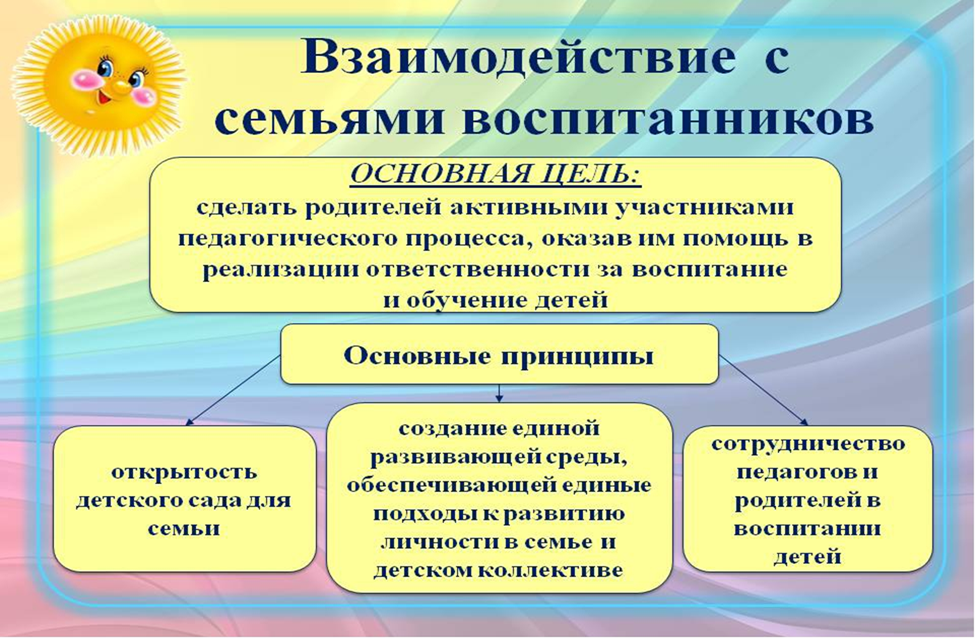 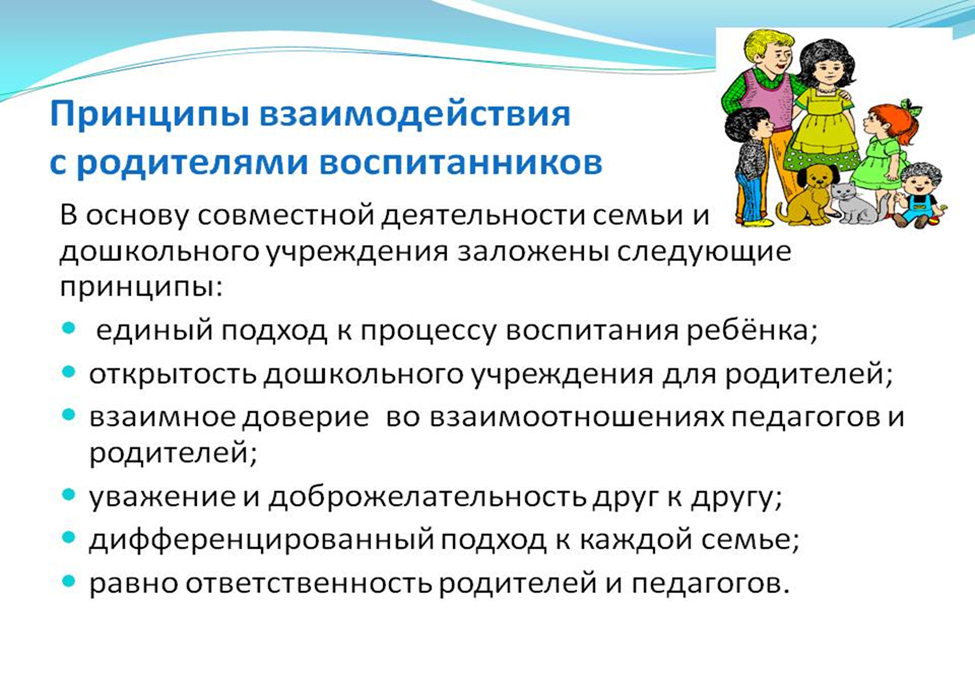 Самоанализ осуществляется ежегодно силами самой образовательной  организации с привлечением (при необходимости и по самостоятельному   решению   администрацииобразовательной организации) внешнихэкспертов.Основными принципами, на основе которых осуществляетсясамоанализ воспитательной работы в МБДОУ принцип гуманистической направленности осуществляемогоанализа, ориентирующий экспертов на уважительное отношение как к  воспитанникам, так и к педагогам, реализующим воспитательный процесс;принцип приоритета анализа сущностных сторон воспитания,ориентирующий экспертов на изучение не количественных егопоказателей, а качественных – таких как содержание и разнообразие  деятельности, характер общения и отношений между воспитанниками и педагогами;принцип развивающего характера осуществляемого анализа,ориентирующий экспертов на использование его результатов длясовершенствования воспитательной деятельности педагогов: грамотной  постановки ими цели и задач воспитания, умелого планирования своей  воспитательной работы, адекватного подбора видов, форм и содержания  их совместной с детьми деятельности;принцип разделенной ответственности за результаты личностногоразвития воспитанников, ориентирующий экспертов на понимание того,  что личностное развитие детей – это результат как социального  воспитания (в котором детский сад участвует наряду с семьей и другими  социальными институтами), так и стихийной социализации и  саморазвития детей.Направления анализа зависят от анализируемых объектов.Основными объектами анализа организуемого в МБДОУ процесса являются:1. Результаты воспитания, социализации и саморазвитиядошкольников.Критерием, на основе которого осуществляется данный анализ,является динамика личностного развития воспитанника каждой группы.Осуществляется анализ воспитателями совместно с заместителемзаведующего или старшим воспитателем с последующим обсуждением его  результатов на заседании педагогического совета МБДОУ Способом получения информации о результатах воспитания,социализации и саморазвития воспитанников является педагогическое наблюдение. Внимание педагогов сосредотачивается на следующих  вопросах: -какие прежде существовавшие проблемы личностного развитиявоспитанников удалось решить за минувший учебный год;- какие  проблемы  решить не удалось и почему; -какие новые проблемы появились,над чем далее предстоит работать педагогическому коллективу.2. Состояние организуемой в МБДОУ совместной деятельности детей и взрослых.Способами получения информации о состоянии организуемой вучреждении совместной деятельности детей и взрослых могут быть беседы сдетьми их родителями, педагогами, при необходимости – их анкетирование.Полученные результаты обсуждаются на заседании педагогического советаВнимание при этом сосредотачивается на вопросах, связанных с- качеством проводимых общесадовских мероприятий;- качеством совместной деятельности всех участников образовательныхотношений;- качеством предоставления дополнительных бесплатных услуг (кружковая деятельность)- качеством реализации личностно развивающего потенциала педагогов - качеством проводимых экскурсий, пеших прогулок- эффективностью взаимодействия с социальными партнёрами- качеством работы школьных медиа;- качеством организации предметно- пространственной среды детскогосада- качеством взаимодействия и эффективностью выполнениямероприятий с семьями воспитанников.Итогом самоанализа организуемой в учреждении воспитательнойработы является перечень выявленных проблем, над которыми предстоитработать педагогическому коллективу детского сада.______________________________________________________________
 «Воспитание - величайший вопрос человеческого духа. Новыепоколения появляются на свет Божий, растут, требуют от насвоспитания, а воспитание требует определённого направления, цели,убеждений».К.Д.Ушинский